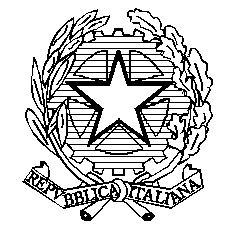 MINISTERO DELL’ISTRUZIONE, DELL’UNIVERSITA’ E DELLA RICERCAUFFICIO SCOLASTICO REGIONALE PER LA CAMPANIA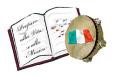 Istituto Comprensivo Statale	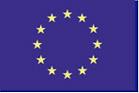 “S.Alfonso M. de’ Liguori”Via Trento, 21 84016 PAGANI (SA) -  Tel / fax 081- 5152108-919421 - Cod. Fisc. 94029530659 - Cod. Mecc.SAIC8A5005e-mail: saic8a5005@istruzione.it    Sito :www.sms-santalfonso.gov.it	posta certificata: saic8a5005@pec.istruzione.itCLASSE SEZ.PROGRAMMAZIONE DEL CONSIGLIO DI CLASSE A.S. 2013- 14SITUAZIONE DI PARTENZAFASCE DI LIVELLOIndividuate sulla base di:Prove di ingressoGriglie di osservazione appositamente predisposte dai docentiRilevazioni e informazioni elaborate d’intesa con la scuola elementareInformazioni fornite dai genitoriMEDIO- ALTA (9- 8/9)	AlunniConoscenze buone ed abilità soddisfacenti, metodo di lavoro valido, impegno regolare.MEDIA ( 8- 7/ 8 )	AlunniConoscenze  ed  abilità  abbastanza  soddisfacenti,  metodo  di  lavoro  sufficientemente  ordinato, impegno abbastanza costante.MEDIO- BASSA ( 6 )	AlunniConoscenze  ed  abilità  sufficienti  ma  insicure,  metodo  di  lavoro  da  rendere  più  ordinato  e produttivo, impegno ed attenzione discontinui.BASSA ( 5- 4/5 ) Alunni 3Conoscenze  carenti  ed  abilità  scarse,  difficoltà  nel  metodo  di  lavoro  o  ancora  da  acquisire, impegno ed attenzione discontinui.Casi particolari (Diversamente abili, Bes, altro)FINALITA’ EDUCATIVE E FORMATIVE (VEDI POF)Competenze raggiunteMetodo di lavoroImpegnoPartecipazioneRielaborazione personaleAltro VERIFICACRITERIInvio delle verifiche con firmeComunicazione risultati con firma	□    ………………………….Adeguata distribuzione delle prove nel corso dell’annoCoerenza  della  tipologia  e  del  livello  delle  prove  con  la  relativa  sezione  di  lavoro effettivamente svolta in classeProve costruite in base alla definizione di standard minimi di livelloATTIVITA’ DI RECUPERO E POTENZIAMENTOSono previste attività di recupero e potenziamentoATTIVITA’ DI ORIENTAMENTORiflessione sui processi di apprendimento ai fini dell’autovalutazioneRiflessioni sui successi scolastici e sulle difficoltà incontrateCompilazione di griglie di autovalutazione per il portfolioPARTECIPAZIONE DELLA CLASSE A SPETTACOLI TEATRALI, MANIFESTAZIONI MUSICALI, SPORTIVE, ETC.VIAGGI D’ISTRUZIONELABORATORIPROGETTIFirma del c.d.c.Pagani, lì_ 	TIPOLOGIA	DELLACLASSELIVELLO DELLA CLASSERITMI DI LAVOROCLIMA RELAZIONALE□VIVACEMEDIO ALTOLENTO□SERENO□TRANQUILLA□MEDIO BASSOREGOLARE□BUONOCOLLABORATIVABASSOSOSTENUTOA VOLTEPROBLEMATICA□ ……□CONFLITTUALE□DEMOTIVATA□ ……□PROBLEMATICOPOCO  RISPETTOSA□ ……□PROBLEMATICODELLE REGOLE□ ……□PROBLEMATICOALTRO……□ ……□PROBLEMATICOMETODIMEZZI E STRUMENTILezione frontaleLavoro in coppie d’aiutoLavoro di gruppo per fasce di livelloLavoro di gruppo per fasce eterogeneeBrain stormingProblem solvingDiscussione guidataAttività laboratorialiLibri di testoTesti didattici di supportoStampa specialisticaSchede predisposte dall’insegnanteDrammatizzazioneGiochiUscite sul territorioSussidi audiovisivi e multimedialiEsperimentiCRITERI DI VALUTAZIONE DELLA VERIFICALivelli di partenza competenzeEvoluzione	del	processo	di apprendimentoMODALITA’	DI	TRASMISSIONE	DELLE VALUTAZIONI ALLE FAMIGLIEColloqui individualiComunicazioni sul diarioPROVE SCRITTEPROVE ORALIPROVE PRATICHEComponimentiRelazioniSintesiQuestionari apertiQuestionari	a	scelta multiplaTesti da completareEserciziSoluzione problemi□ AltroRelazioni	su	attività svolteInterrogazioniInterventiDiscussione	su argomenti di studioProve	grafico	- cromaticheProve	strumentali	e vocaliTest motori	□    ………………………..StrumentiRecupero medianteLavori differenziatiAttività  per  gruppi  di livelloAttività  all’interno  del curricoloAttività pomeridianeMateriale di recuperoRipasso delle unità di apprendimentoAttività organizzate dalla scuola (Recupero Italiano/inglese/matema tica)PotenziamentoAttività pomeridianeAttività  per  gruppi  di livelloLavori di gruppoApprofondimento	di alcune	unità	diapprendimentoAttività	extracurricolari (Latino)SostegnoPer	alunno diversamente abilePer	alunnodiversamente abile e per altri con  problemi di apprendimentoVisiteSedePeriodoDocentiAccompagnatoriLuoghi   di   particolareinteresseDURATALuoghi da visitarePeriodoDocentiAccompagnatori3/6 giorniDescrizioneNumero oreDocenteDESCRIZIONEMODALITA’	DIPARTECIPAZIONEDOCENTI COINVOLTILettereStoria/GeografiaMatematicaIngleseFranceseTecnologiaArte e ImmagineMusicaScienze MotorieReligioneSostegnoStrumentoStrumentoStrumentoStrumentoCOORDINATORE